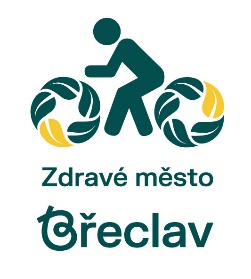 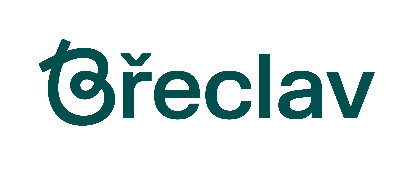 ROČNÍ Plán zlepšování na rok 2024zDRAVÉ MĚSTO bŘECLAVPlán zlepšování uvádí, jakého zlepšení má být v daném roce v rámci programu Zdravé město dosaženo (v souladu s Kritérii MA 21).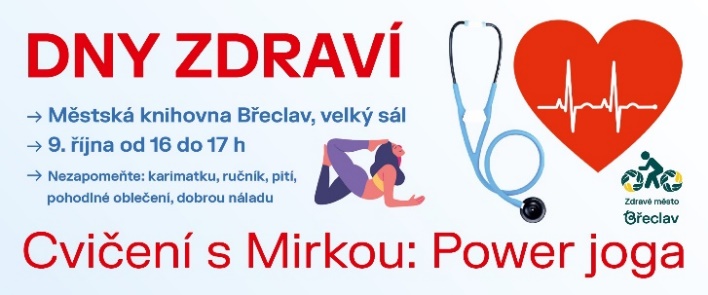 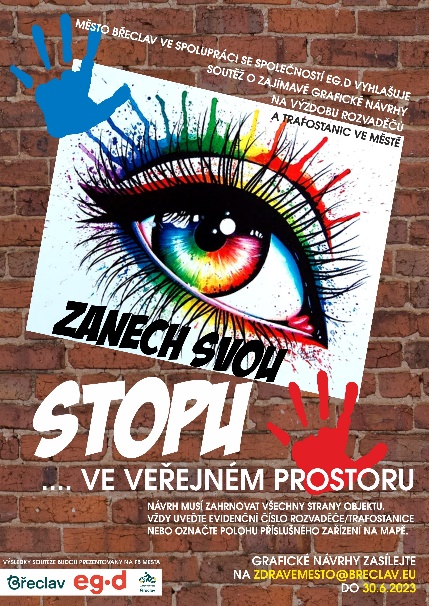 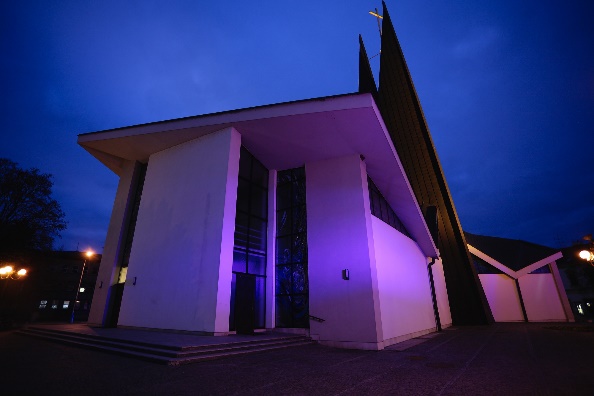 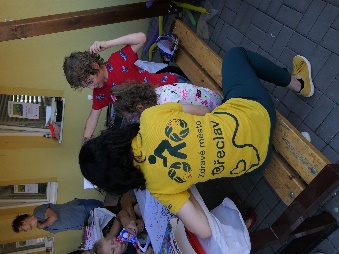 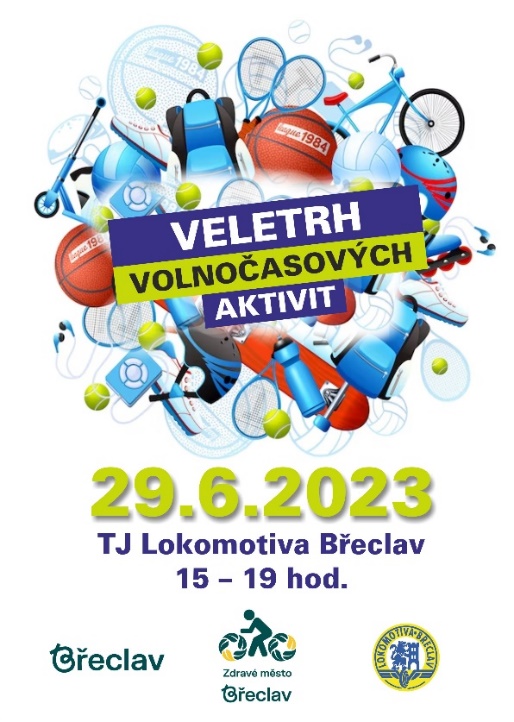 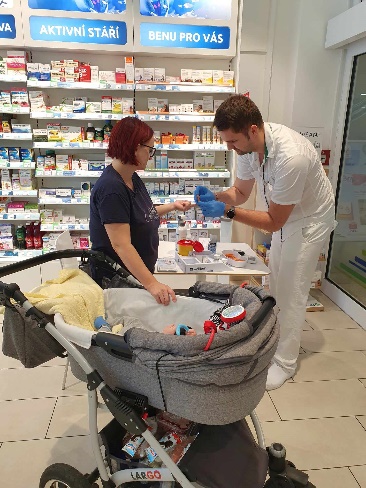 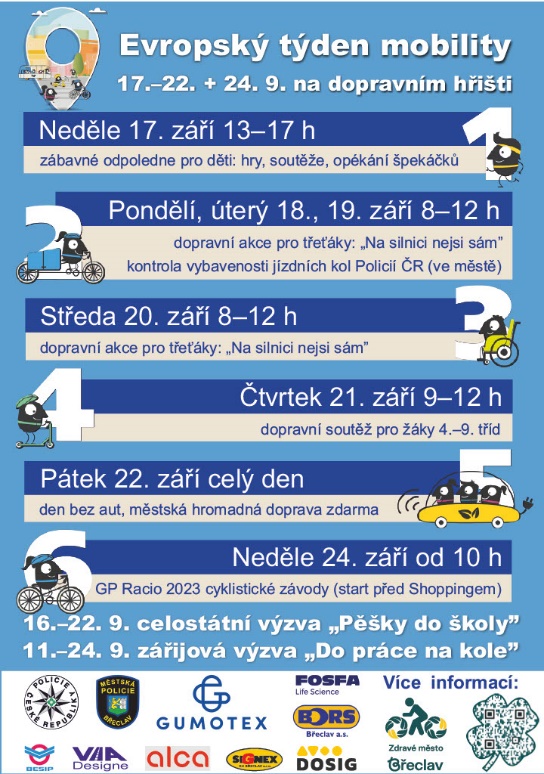 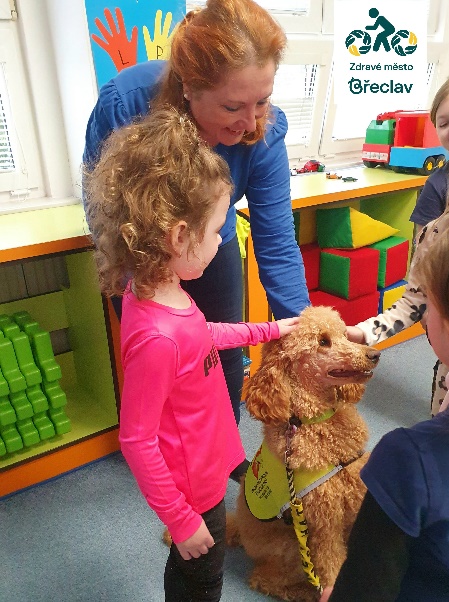 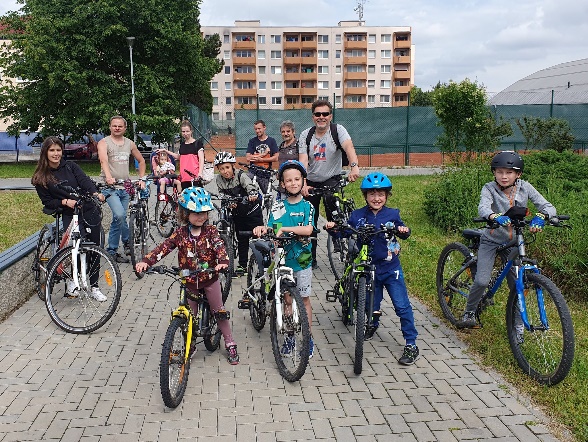 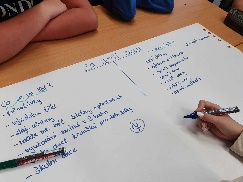 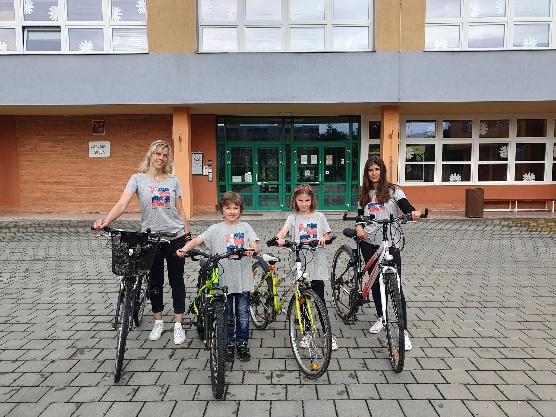 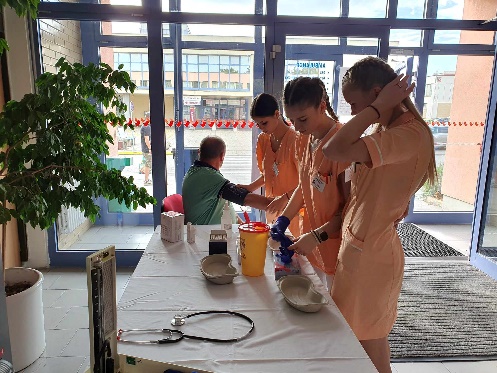 	CÍL:	ZÍSKÁNÍ ZLATÉHO CERTIFIKÁTUROZŠÍŘENÍ ŠKOLNÍHO FÓRA NA VŠECHNY ZÁKLADNÍ ŠKOLYVĚTŠÍ ZAPOJOVÁNÍ VEŘEJNOSTI DO OBLASTI PLÁNOVÁNÍ A ROZHODOVÁNÍ,OŽIVIT VEŘEJNÉ FÓRUM A SNAHA O NAVÝŠENÍ ÚČASTI VEŘEJNOSTIINSTITUCIONÁLNÍ ZAKOTVENÍ ZMUSTANOVENÍ ODPOVĚDNÉHO POLITIKA PRO ZMPolitik ZM: pan místostarosta Břeclavi 		Mgr. Petr VlasákUSTANOVENÍ KOORDINÁTORA ZMKoordinátorka ZM: 				PhDr. Mgr. Ing. Zdeňka Černá, DiS.NEFORMÁLNÍ SKUPINA PRO ZMOficiální poradní orgán: Komise ZM:	 				Mgr. Petr VlasákIng. Kateřina Hrabětová						Mgr. Lukáš Hlavinka						Ing. et Ing. Filip Šálek						Mgr. Petr ŠkodaTermín: 	schází se několikrát v průběhu roku 2024 (min. 2x za rok)Odpovědnost: 	koordinátor ZM a politik ZMSpolupráce:	komise ZM, politik ZMIndikátor: 	prezenční listiny, zápisyVZDĚLÁVÁNÍ NOVÉHO KOORDINÁTORAPravidelná účast na Školách NSZM, sledování informací NSZM na konferencích, e-konferencích, online v eRozvojovnách, online vysílání NSZM. E-learning věnovaný problematice udržitelného rozvoje. Získání Zlatého certifikátu .Účast na školách NSZM:Jarní škola NSZM 2024: Klatovy, 20. 3. – 22. 3. 2024Letní škola NSZM 2024: Tábor, 12. 6. – 14. 6. 2024Podzimní škola NSZM 2023: Kopřivnice, 6. 11. – 8. 11. 2024Termín: 	průběh roku 2024Odpovědnost: 	koordinátor ZMSpolupráce: 	NSZMIndikátor: 	osvědčení o absolvování školeníČERPÁNÍ A VÝMĚNA ZKUŠENOSTÍ, ÚČAST NA SEMINÁŘÍCH NSZMTermín: 	průběh roku 2024Odpovědnost: 	koordinátor ZMSpolupráce: 	NSZM a její členovéIndikátor:  	fotodokumentace, prezenční listiny, tiskové zprávy, mediální zprávyAKTIVNÍ ZAPOJOVÁNÍ VEŘEJNOSTI DO OBLASTI PLÁNOVÁNÍ A ROZHODOVÁNÍ – PLÁNOVÁNÍ S VEŘEJNOSTÍVEŘEJNÉ FÓRUMJedná se o veřejné projednání k celkovému udržitelnému rozvoji a kvalitě života ve městě, kde mají hlavní slovo obyvatelé. Cílem je zvolit 10 nejzásadnějších námětů, na kterých by město mělo pracovat.Snaha o přilákání více veřejnosti, zatraktivnit akci.Termín: 	září 2024 Odpovědnost: 	koordinátor ZMSpolupráce:	politik ZMzástupci MěÚNSZMIndikátor: 	výpis z usnesení rady o projednání výsledků Veřejného fóra, pozvánka, fotodokumentacePRAVIDELNÉ PLÁNOVÁNÍ S VEŘEJNOSTÍ K TÉMATŮM URFáze participace: 1. zjišťování potřeb, 2. konzultace návrhu, 3. prezentace výsledného řešeníTermín: 	průběžně v roce 2024Odpovědnost: 	koordinátor ZMSpolupráce:	veřejnostIndikátor: 	minimálně 1 akce za 2 rokyŠKOLNÍ FÓRUMProbíhá přímo ve škole a na akci jsou se žáky kromě jejich nápadů na vylepšení ve městě a jeho další rozvoj diskutovány i problémy a nápady na zlepšení v jejich škole. Cílem akce je od studentů získat co nejširší zpětnou vazbu k rozvoji dané školy a municipality či území z pohledu mladé generace. Zároveň si akce klade za cíl u studentů probouzet zájem o prostředí školy a veřejné dění a ukázat jim, že i oni mohou rozhodovat o dalším vývoji a mnoho změnit. Nejedná se o diskusi k předem připraveným námětům nebo dokumentům, ale o formu komunitního projednávání.Termín: 	průběžně v roce 2024Odpovědnost: 	koordinátor ZMSpolupráce:	politik ZMNSZMZŠ Slovácká, ZŠ Kupkova, ZŠ Komenského, ZŠ Na Valtické, ZŠ Kpt. Nálepky, ZŠ Jana NoháčeIndikátor: 	zápis, fotodokumentaceRozšíření Školního fóra na všechny ZŠ v Břeclavi.PARTICIPATIVNÍ ROZPOČET (NÁPADY PRO BŘECLAV)Participativní rozpočet by měl sloužit k veřejnému prospěchu, realizaci konkrétního opatření, které bude sloužit občanům města Břeclav (případně návštěvníkům) a přispěje ke zkvalitnění veřejného prostoru města. Občané budou mít možnost předložit své návrhy projektů na vylepšení města. Příjem návrhů bude probíhat do konce června 2024. Po zhodnocení návrhů pracovníky MěÚ proběhne veřejné hlasování, kde občané rozhodnou, který projekt se bude v roce 2025 realizovat. Realizován bude projekt s nejvyšším počtem obdržených hlasů. Oproti loňskému roku navýšení rozpočtu o 50.000 Kč.Termín: 	2024/2025Odpovědnost: 	koordinátor ZMSpolupráce:	Rada města, politik ZMIndikátor:	realizace vítězného projektuSnaha o další navýšení finančních prostředků do participativního rozpočtu.REALIZACE VÍTĚZNÉHO PROJEKTU PARTICIPATIVNÍHO ROZPOČTUVítězným projektem za rok 2023 se stala zámecká zahrada. Před dvěma lety se podařilo Spolku pro břeclavský zámek obnovit zámeckou zahradu, kterou chtějí dále rozšiřovat a přiblížit tak území zámku lidem. Zároveň chtějí vytvořit nový veřejný prostor, který bude přirozeně spojovat město s lesem. Podaným záměrem chtějí zahradu rozšířit a přirozeně ji oddělit od pozemků soukromníka směrem k penzionu Rotunda. Zde navrhují na hranici pozemku doplnit výsadbu. Dále vyčistit cíp parcely č. 421/2 k hranici plotu o náletové dřeviny směrem k lesu. Dále bude nutná likvidace plevele a celková kultivace prostoru s ohledem na navazující zahradu. Nutná bude úprava terénu a výsadba trávy. Tento projekt byl v říjnu a listopadu 2023 odhlasován občany města Břeclav v rámci participativního rozpočtu.Termín: 	průběžně v roce 2024Odpovědnost: 	koordinátor ZMSpolupráce: 	Technické služby BřeclavIndikátor:	tisková zpráva, fotodokumentaceŠKOLNÍ PARTICIPATIVNÍ ROZPOČETŠkolní participativní rozpočet je projekt, ve kterém žáci základních i středních škol sami rozhodují, jak utratit část školního rozpočtu. Naučí se kriticky přemýšlet nad svým okolím, dostanou příležitost přispět k rozvoji školy, procvičí si komunikační dovednosti a naučí se hospodařit s penězi.První ročník odstartoval na začátku října 2023 a účastní se jej Gymnázium a jazyková škola Břeclav. Projekt vymyslela Jihomoravská agentura JINAG společně s krajem a Národní sítí Zdravých měst. Letos se počítá s tím, že studenti budou rozhodovat o třicetitisícové částce. Nejprve přijdou s nápady, nač peníze vynaložit – co by se jim líbilo, co by potřebovali nejvíce. Svůj nápad pak odprezentují na půdě školy, kde soutěží s ostatními třídami. Na závěr proběhne online školní hlasování o těchto nápadech a ten vítězný dostane finanční podporu.Termín: 	2024/2025Odpovědnost: 	koordinátor JINAG (JMK)Spolupráce:	SŠIndikátor:	tisková zpráva, fotodokumentacePREZENTACE ČINNOSTÍ A VÝSTUPŮMěsto se bude podílet na organizaci: sportovních akcí							průběžněvzdělávacích přednášek							průběžněsoutěží									průběžněvýstav									průběžněosvětových dní								průběžnědětských dní								průběžněškolních fór								průběžněveřejného fóra								září 2024Bobr cup - přírodovědné vycházky pro žáky ZŠ				jaro, podzimUkliďme Břeclav							jaro 2024Den Země								duben 2024Férová snídaně								květen 2024Do práce na kole							květen 2024Tvořivé odpoledne s Brontosaurem					květen 2024Veletrh volnočasových aktivit						červen 2024Slavnosti rajčat								srpen 2024Dřevosochání								září 2024Evropský týden mobility						září 2024Den sociálních služeb							září 2024Výstava ovoce a zeleniny						září 2024Dny zdraví								říjen 2024Den regionálních potravin						listopad 2024Zanech svou stopu – výzdoba rozvaděčů a trafostanic ve městě		průběžněnázorové průzkumy, ankety a komunikace s veřejností			průběžněbleší trhy (včetně zavedení dětského blešího trhu)			průběžněTermín: 	leden - prosinec 2024Odpovědnost: 	koordinátor ZMSpolupráce:	sportovní klubyobčanské sdružení, environmentální spolkyškolyNSZMEG.DveřejnostIndikátor: 	plakáty ke kampaním, fotodokumentaceAKTUALIZACE WEBOVÉ STRÁNKY S INFORMACEMI O AKCÍCHDoplňovány informace o aktuálních aktivitách v daném roce na webu. Správa stránek a FB profilu Zdravého města Břeclav. Termín: 	leden - prosinec 2024Odpovědnost: 	koordinátor ZM	Indikátor: 	tiskové zprávy, mediální zprávy, fotodokumentaceUveřejňování zpráv o AKCÍCH V MÍSTNÍCH/REGIONÁLNÍCH/CELOSTÁTNÍCH MÉDIÍCHUveřejňování zpráv o akcích a aktivitách v měsíčníku Radnice. Minimálně 4 zprávy v médiích za rok. Uveřejňování zpráv o akcích a aktivitách na FB Zdravého města – aktuální informace před děním akce.Termín: 	leden - prosinec 2024Odpovědnost: 	koordinátor ZM, redaktor měsíčníku RadniceSpolupráce:	redaktor měsíčníku Radnice, tisková mluvčíIndikátor: 	tiskové zprávy, mediální zprávy, fotodokumentaceZPRACOVÁNÍ PŘÍKLADŮ DOBRÉ PRAXE A JEJICH SDÍLENÍTermín: 	leden - prosinec 2024Odpovědnost: 	koordinátor ZMSpolupráce:	NSZM a její členovéIndikátor: 	tiskové zprávy, mediální zprávy, fotodokumentaceINFORMACE, VZDĚLÁVÁNÍ A OSVĚTA K URMěsto bude organizovat nebo se podílet na organizaci: Dny Země			duben 2024Evropský týden mobility	září 2024Dny zdraví			říjen 2024Termín: 	leden - prosinec 2024Odpovědnost: 	koordinátor ZMSpolupráce:	Duhovka – středisko volnočasových a zájmových aktivitdopravní policie		nemocnice, lékárny		a jiné…Indikátor: 	plakáty ke kampaním, tiskové zprávy, mediální zprávy, fotodokumentaceSLEDOVÁNÍ A HODNOCENÍ PROCESUPROJEDNÁNÍ ROČNÍ PRAVIDELNÉ ZPRÁVY A AKČNÍHO PLÁNU ZLEPŠOVÁNÍPředložit Radě města Plán zlepšování ZM na rok 2024 a Hodnotící zprávu za rok 2023.Termín: 	30.12.2023/nejpozději počátkem roku 2024Odpovědnost: 	koordinátor ZMSpolupráce:	politik ZMIndikátor: 	výpis z usnesení rady, tiskové zprávy, mediální zprávy, fotodokumentaceDne:		7. 12. 2023
Zpracovala:	Zdeňka Černá, koordinátorka Zdravého města Břeclav